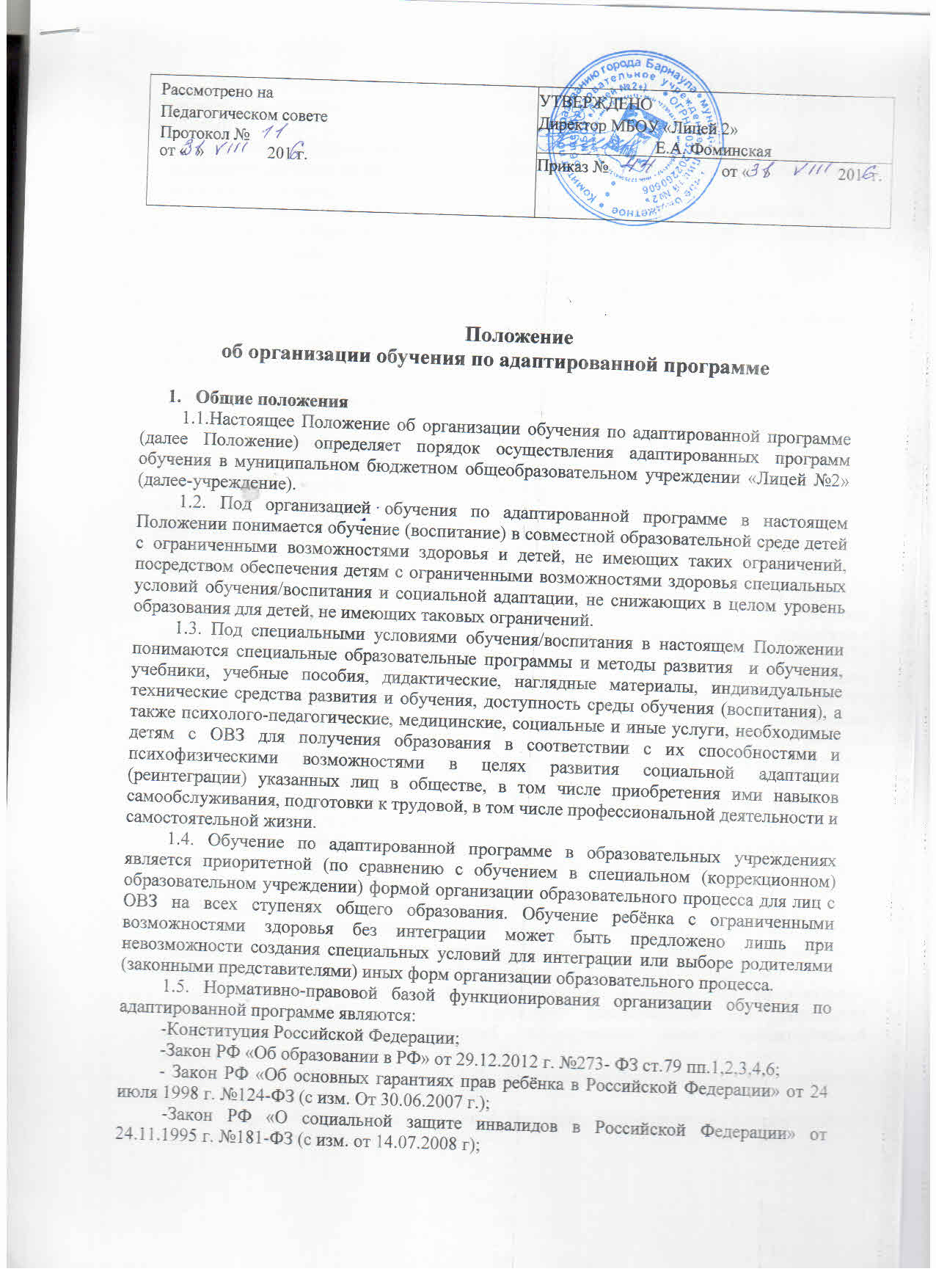 Оглавление1.Общие положения                                                                         32.Пояснительная записка                                                                 93.Содержательный раздел. Программа формирования                16базовых учебных действий    Программа учебных предметов, курсов коррекционно –развивающей  области                                                               4.Организационный раздел                                                               354.1. Учебный план                                                                              354.2. Система условий реализации адаптированной основной образовательной программы начального общего образования обучающихся с тяжелыми множественными нарушениями                                                                                           ОБЩИЕ ПОЛОЖЕНИЯОпределение и назначение адаптированной основной общеобразовательной программы начального общего образования обучающихся с нарушениями опорно-двигательного аппаратаАдаптированная основная общеобразовательная программа (далееАООП) начального общего образования (далее НОО) для обучающихся с НОДА - это образовательная программа, адаптированная для обучения детей с нарушениями опорно-двигательного аппарата, учитывающая особенности их психофизического развития, индивидуальные возможности, обеспечивающая коррекцию нарушений развития и социальную адаптацию.АООП НОО для обучающихся с НОДА самостоятельно разрабатывается и утверждается организацией, осуществляющей образовательную деятельность в соответствии с федеральным государственным образовательным стандартом начального общего образования для детей с НОДА на основе Примерной адаптированной основной общеобразовательной программы начального общего образования для обучающихся с НОДА.Адаптированная основная образовательная программа начального общего образования для обучающихся с НОДА определяет содержание образования, ожидаемые результаты и условия ее реализации.Нормативно-правовую базу разработки АООП НОО для обучающихся с НОДА составляют:Федеральный закон Российской Федерации «Об образовании в Российской Федерации» N 273-ФЗ (в ред. Федеральных законов от 07.05.2013 N 99-ФЗ, от 23.07.2013 N 203-ФЗ);Федеральный государственный образовательный стандарт начального общего образования для обучающихся с ОВЗ;Нормативно-методические документы Минобрнауки Российской Федерации и другие нормативно-правовые акты в области образования;Примерная адаптированная основная общеобразовательная программа начального общего образования (ПрАООП) на основе ФГОС для обучающихся с ОВЗ;Устав образовательной организации.Структура адаптированной основной общеобразовательной программы начального общего образования обучающихся с нарушениями опорно-двигательного аппаратаАдаптированная основная образовательная программа начального общего образования для обучающихся с НОДА состоит из двух частей:обязательной части,части, формируемой участниками образовательных отношений.Соотношение частей и их объем определяется ФГОС начальногообщего образования для обучающихся с НОДА.В соответствии с требованиями ФГОС НОО для обучающихся с нарушениями опорно-двигательного аппарата образовательная организация может	создавать	дифференцированные	адаптированныеобщеобразовательные программы с учетом особых образовательных потребностей разных групп обучающихся (в соответствии с ФГОС варианты6.3, 6.4).В структуре каждого варианта адаптированной программы представлены:1 .Пояснительная записка, в которой раскрыты: цель и задачи ОП, срок освоения АООП и АОП, психолого-педагогическая характеристика обучающихся (требования к развитию обучающихся).Планируемые результаты освоения обучающимися адаптированных образовательных программ начального общего образования.          3.Содержание образования:          3.1.Учебный план, включающий календарный график организации учебного процесса (Примерный календарный учебный график);          3.2..Рабочие программы учебных предметов;          3.3.Программа духовно-нравственного развития;          3.4..Программы коррекционных курсов;          3.5.Программа формирования универсальных учебных действий у обучающихся с НОДА на ступени начального общего образования;          3.6.Программа формирования экологической культуры, здорового и безопасного образа жизни;         3.7.Программа внеурочной деятельности.          4.Система оценки достижения обучающимися планируемых результатов освоения адаптированной основной образовательной программы начального общего образования.5.Условия реализации ООП:5.1.кадровые условия;5.2.финансово-экономические условия;5.3.материально-технические условия.Принципы и подходы к формированию адаптированной основной общеобразовательной программы начального общего образования обучающихся с нарушениями опорно-двигательного аппаратаВ основу разработки АООП НОО для обучающихся с нарушениями опорно-двигательного аппарата заложены дифференцированный и деятельностный подходы.Дифференцированный подход к построению АООП НОО для детей с НОДА предполагает учет особых образовательных потребностей этих обучающихся, которые проявляются в неоднородности возможностей освоения содержания образования. Это предусматривает возможность создания с учетом типологических и индивидуальных особенностей развития разных вариантов образовательной программы, в том числе и на основе индивидуального учебного плана. Варианты АООП создаются в соответствии с дифференцированно сформулированными в ФГОС НОО обучающихся с НОДА требованиями к:структуре образовательной программы;условиям реализации образовательной программы;результатам образования.Применение дифференцированного подхода к созданию образовательных программ обеспечивает разнообразие содержания, предоставляя детям с НОДА возможность реализовать индивидуальный потенциал развития.Деятельностный подход основывается на теоретических положениях отечественной психологической науки, раскрывающих основные закономерности процесса обучения и воспитания обучающихся, структуру образовательной деятельности с учетом общих закономерностей развития детей с нормальным и нарушенным развитием. Деятельностный подход в образовании строится на признании того, что развитие личности обучающихся с НОДА младшего школьного возраста определяется характером организации доступной им деятельности (предметно-практической и учебной). Основным средством реализации деятельностного подхода в образовании является обучение как процесс организации познавательной и предметно-практической деятельности обучающихся, обеспечивающий овладение ими содержания образования. В контексте разработки АООП начального общего образования для обучающихся с НОДА реализация деятельностного подхода обеспечивает:придание результатам образования социально и личностно значимого характера;прочное усвоение обучающимися с НОДА знаний и опыта разнообразной деятельности и поведения, возможность их самостоятельного продвижения в изучаемых образовательных областях;существенное повышение мотивации и интереса к учению, приобретению нового опыта деятельности и поведения;обеспечение условий для общекультурного и личностного развития обучающихся с НОДА на основе формирования универсальных учебных действий, которые обеспечивают не только успешное усвоение ими системы научных знаний, умений и навыков (академических результатов), позволяющих продолжить образование на следующей ступени, но и жизненной компетенции, составляющей основу социальной успешности.В основу формирования адаптированной основной общеобразовательной программы начального общего образования обучающихся с НОДА положены следующие принципы: принципыЛгосударственной политики РФ в области образования (гуманистический характер образования, единство образовательного пространства на территории Российской Федерации, светский характер образования, общедоступность образования, адаптивность системы образования к уровням и особенностям развития и подготовки обучающихся и воспитанников и др.);принцип учета типологических и индивидуальных образовательных потребностей обучающихся;принцип коррекционной направленности образовательного процесса;принцип развивающей направленности образовательного процесса, ориентирующий его на развитие личности обучающегося и расширение его «зоны ближайшего развития» с учетом особых образовательных потребностей;онтогенетический принцип;принцип преемственности, предполагающий при проектировании АООП ориентировку на программу основного общего образования, что обеспечивает непрерывность образования обучающихся с НОДА;Статья 3 часть 1 Федерального закона Российской Федерации «Об образовании в Российской Федерации» N 273-ФЗ (в ред. Федеральных законов от 07.05.2013 N 99-ФЗ, от 23.07.2013 N 203-ФЗ).принцип целостности содержания образования:	содержаниеобразования едино; в основе структуры содержания образования лежит не понятие предмета, а понятие «образовательной области»;принцип направленности на формирование деятельности, обеспечивает возможность овладения детьми с НОДА всеми видами доступной им предметно-практической деятельности, способами и приемами познавательной и учебной деятельности, коммуникативной деятельности и нормативным поведением;принцип переноса знаний и умений и навыков и отношений, сформированных в условиях учебной ситуации, в деятельность в жизненной ситуации, что обеспечит готовность обучающегося к самостоятельной ориентировке и активной деятельности в реальном мире, в действительной жизни; -принцип сотрудничества с семьей.ПРИМЕРНАЯ АДАПТИРОВАННАЯ ОСНОВНАЯ ОБЩЕОБРАЗОВАТЕЛЬНАЯ ПРОГРАММА НАЧАЛЬНОГО ОБЩЕГО ОБРАЗОВАНИЯ ОБУЧАЮЩИХСЯ С ТЯЖЕЛЫМИ МНОЖЕСТВЕННЫМИ НАРУШЕНИЯМИ РАЗВИТИЯ (ВАРИАНТ 6.4.)Пояснительная записка.  Цель реализации АООП НОООбщие характеристики, направления, цели и практические задачи учебных предметов основываются на индивидуальных возможностях и индивидуальных образовательных потребностях обучающегося с ТМНР.Обучающийся с умственной отсталостью (в умеренной, тяжелой или глубокой степени; с тяжелыми и множественными нарушениями развития), интеллектуальное развитие которого не позволяет освоить АООП (вариант) либо он испытывает существенные трудности в ее освоении, получает образование по варианту 6.4. АООП, на основе которой образовательная организация разрабатывает специальную индивидуальную образовательную программу (СИОП), учитывающую индивидуальные образовательные потребности обучающегося.Принципы и подходы к формированию АООП НОО Представлены в разделе 1. Общие положения.Общая характеристика АООП НОО        Для таких обучающихся  характерно сочетание нарушений интеллектуального развития с нарушениями зрения, слуха, опорно-двигательного аппарата, расстройствами аутистического спектра и эмоционально-волевой сферы, выраженными в различной степени и сочетающимися в разных вариантах.       АООП НОО обучающихся с умственной отсталостью и ТМНР (вариант 6.4.) включает:	обязательную часть и часть, формируемую участникамиобразовательных отношений АООП реализуется образовательной организацией через урочную и внеурочную деятельность в соответствии с санитарно - эпидемиологическими правилами и нормами, а также другими нормативно-правовыми документами.Психолого-педагогическая характеристика обучающихся с умственной отсталостью и ТМНРДети имеют тяжёлые опорно-двигательные нарушения неврологического генеза и, как следствие, полную или почти полную зависимость от посторонней помощи в передвижении, самообслуживании и предметной деятельности. Большинство детей этой группы не могут самостоятельно удерживать своё тело в сидячем положении. Спастичность конечностей часто осложнена гиперкинезами. Процесс общения затруднен в связи с несформированностью языковых средств и речемоторных функций порождения экспрессивной речи. Степень умственной отсталости колеблется от выраженной до глубокой. Дети данной группы с менее выраженным интеллектуальным недоразвитием имеют предпосылки для формирования представлений, умений и навыков, значимых для социальной адаптации детей. Так, у большинства детей проявляется интерес к общению и взаимодействию, что позволяет обучать детей пользоваться невербальными средствами коммуникации (жесты, мимика, графические изображения и др.); наличие отдельных двигательных действий (захват, удержание предмета, контролируемые движения шеи и др.), создаёт предпосылки для обучения детей выполнению доступных операций самообслуживания и предметно-практической деятельности. Обучение строится с учётом специфики развития каждого ребёнка, а также в соответствии с типологическими особенностями развития детей с тяжёлыми и множественными нарушениями.Особые образовательные потребности обучающихся с умственной отсталостью и ТМНРОсобые образовательные потребности у детей с нарушениями опорно -двигательного аппарата задаются спецификой двигательных нарушений, а также спецификой нарушения психического развития, и определяют особую логику построения учебного процесса, находят своё отражение в структуре и содержании образования. Наряду с этим можно выделить особые по своему характеру потребности, свойственные всем обучающимся с НОДА:обязательность непрерывности коррекционно-развивающего процесса, реализуемого, как через содержание образовательных областей, так и в процессе индивидуальной работы;требуется введение в содержание обучения специальных разделов;необходимо использование специальных методов, приёмов и средств обучения (в том числе специализированных компьютерных и ассистивных технологий), обеспечивающих реализацию «обходных путей» обучения;индивидуализация обучения в соответствии с потенциальными возможностями;наглядно-действенный характер содержания образования и упрощение системы учебно-познавательных задач, решаемых в процессе образования;специальное обучение «переносу» сформированных знаний и умений в новые ситуации взаимодействия с действительностью;специальная помощь в развитии возможностей вербальной и невербальной коммуникации;коррекция произносительной стороны речи; освоение умения использовать речь по всему спектру коммуникативных ситуаций;обеспечение особой пространственной и временной организации образовательной среды;максимальное расширение образовательного пространства - выход за пределы образовательного учреждения.	учет особенностей и возможностей обучающихся реализуется как через образовательные условия, так и через содержательное и смысловое наполнение учебного материала. Усиление практической направленности обучения с индивидуальной дифференцированностью требований в соответствии с особенностями усвоения учебного материала обучающимися с тяжелыми множественными нарушениями развития. Специальное обучение и услуги должны охватывать физическую терапию, психологическую и логопедическую помощь. Планируемые результаты освоения обучающимися с умственной отсталостью и ТМНР адаптированной основной общеобразовательной программы начального общего образования и программы коррекционной работы.В соответствии с требованиями ФГОС для детей с ОВЗ применительнок варианту 6.4. адаптированной основной общеобразовательной программы результативность обучения может оцениваться только строго индивидуальнос учетом особенностей психофизического развития и особых образовательных потребностей каждого обучающегося. В связи с этим, требования к результатам освоения образовательных программ представляют собой описание возможных результатов образования данной категории обучающихся.Стандарт устанавливает требования к результатам освоения обучающимися с умственной отсталостью АООП, которые рассматриваются в варианте 6.4. как возможные (примерные) и соразмерные с индивидуальными возможностями и специфическими образовательными потребностям обучающихся. Требования устанавливаются к результатам:личностным, включающим готовность и способность обучающихся к саморазвитию, сформированность мотивации к обучению и познанию, ценностно-смысловые установки обучающихся, отражающие их индивидуально-личностные позиции, социальные компетенции, личностные качества; предметным, включающим освоенный обучающимися в ходе изучения учебного предмета опыт специфической для данной предметной области деятельности по получению нового знания и его применению.Возможные личностные результаты освоения адаптированной образовательной программы заносятся в СИОП и должны отражать:-формирование основ персональной идентичности, осознание своей принадлежности к определенному полу; осознание себя, как гражданина России;-формирование социально ориентированного взгляда на окружающий мир в его органичном единстве и разнообразии природной и социальной частей;-формирование уважительного отношения к иному мнению;-овладение начальными навыками адаптации в динамично изменяющемся и развивающемся мире;-освоение доступных социальных ролей (обучающегося, сына/дочери, пассажира, покупателя и т.д.) развитие мотивов учебной деятельности и формирование личностного смысла учения;-развитие самостоятельности и личной ответственности за свои поступки на основе представлений о нравственных нормах, общепринятых правилах;-формирование эстетических потребностей, ценностей и чувств;-развитие этических чувств, доброжелательности и эмоционально-нравственной отзывчивости, понимания и сопереживания чувствам других людей;-развитие навыков сотрудничества со взрослыми и сверстниками в разных социальных ситуациях, умения не создавать конфликтов и находить выходы из спорных ситуаций;-формирование установки на безопасный, здоровый образ жизни, наличие мотивации к труду, работе на результат, бережному отношению к материальным и духовным ценностям. Система оценки достижения обучающимися с умственной отсталостью и ТМНР планируемых результатов освоения адаптированной основной общеобразовательной программы начального общего образования ипрограммы коррекционной работыСистема оценки результатов должна включать целостную характеристику выполнения обучающимся СИОП, отражающую взаимодействие следующих компонентов образования:что обучающийся должен знать и уметь на данной ступени образования,что из полученных знаний и умений он может и должен применять на практике,насколько активно, адекватно и самостоятельно он их применяет.При оценке результативности обучения обучающихся особо важно учитывать, что у детей могут быть вполне закономерные затруднения в освоении отдельных предметов и даже областей, но это не должно рассматриваться как показатель неуспешности их обучения и развития в целом.Для выявления возможной результативности обучения должен быть учтен ряд факторов:особенности текущего психического и соматического состояния каждого обучающегося;в процессе предъявления заданий должны использоваться все доступные обучающемуся средства невербальной коммуникации (предметы, жесты, фотографии, рисунки, пиктограммы, электронные технологии) и речевые средства (устная, письменная речь);формы выявления возможной результативности обучения должны быть вариативными и разрабатываться индивидуально в тесной связи с практической деятельностью детей;способы выявления умений и представлений обучающихся с ТМНР могут быть представлены как в традиционных, так и других формах, в том числе в виде выполнения практических заданий; в процессе предъявления и выполнения заданий обучающимся должна оказываться необходимая помощь, которая может носить разнообразный характер (дополнительные словесные и жестовые инструкции и уточнения, выполнение ребенком задания по образцу, по подражанию, после частичного выполнения взрослым, совместно с взрослым);при оценке результативности достижений необходимо учитывать уровень выполнения и степень самостоятельности ребенка (самостоятельно, самостоятельно по образцу, по инструкции, с небольшой или значительной физической помощью, вместе с взрослым).выявление результативности обучения должно быть направлено не только на определение актуального уровня развития, но и «зоны ближайшего», а для некоторых обучающихся «зоны отдаленного развития», т.е. возможностей потенциального развития.выявление представлений, умений и навыков обучающихся с умственной отсталостью и ТМНР в каждой образовательной области должно создавать основу для дальнейшей корректировки СИОП, конкретизации плана дальнейшей коррекционно-развивающей работы.Оценка должна отражать степень самостоятельности обучающегося при выполнении действий, операций, направленных на решении конкретных жизненных задач, сформулированных в СИОП. Оценка фиксирует насколько самостоятельно или с помощью (значительной или частичной физической, по образцу, подражанию или по инструкции и т.д.) обучающийся выполняет осваиваемые действия и насколько он использует сформированные представления для решения жизненных задач.Оценка результатов образования представляется в виде характеристики по каждому предмету, включенному в СИОП обучающегося, а анализ результатов позволяет оценить динамику развития его жизненной компетенции.            Для оценки результатов развития жизненной компетенции обучающегося предлагается использовать метод экспертной группы (на междисциплинарной основе). Экспертная группа должна объединить представителей всех заинтересованных участников образовательного процесса, тесно контактирующих с ребёнком, включая членов его семьи. Задачей экспертной группы является выработка согласованной оценки достижений ребёнка в сфере жизненной компетенции. Основой служит анализ поведения ребёнка и динамики его развития в повседневной жизни. Результаты анализа должны быть представлены в удобной и понятной всем членам группы форме оценки, характеризующей наличный уровень жизненной компетенции.3.Содержательный разделПрограмма формирования базовых учебных действий у обучающихся должна содержать задачи формирования учебного поведения, умения выполнять задания в течение определенного периода времени, от начала до конца; умение самостоятельно переходить от одного действия (операции) к другому в соответствии с расписанием (действий) занятий и т.д. Программа учебных предметов, курсов коррекционно-развивающей областиЯзык и речевая практикаОбщение и чтениеОвладение доступными средствами коммуникации и общения - вербальными и невербальными.Способность понимать обращенную речь, понимать смысл доступных невербальных графических знаков (рисунков, фотографий, пиктограмм и др. графических изображений), неспецифических жестов;Умение пользоваться средствами альтернативной коммуникации: воспроизводящими заменяющими речь устройствами (коммуникаторы, персональные компьютеры и др.), коммуникативными тетрадями, жестом,взглядом и др.Умение пользоваться доступными средствами коммуникации в практике экспрессивной и импрессивной речевой деятельности для решения соответствующих возрасту житейских задач.Умение вступать в контакт, поддерживать и завершать его, используя невербальные и вербальные средства, соблюдая общепринятые правила общения;Умение использовать средства альтернативной коммуникации в процессе общения: использование предметов для выражения потребностей путем указания на них жестом, взглядом; пользование индивидуальными коммуникативными тетрадями с графическими изображениями объектов и действий путем указательного жеста; использование доступных жестов для передачи сообщений; общение с помощью электронных средств коммуникации (коммуникатор, планшет и др.).Развитие речи как средства общения в тесной связи с познанием окружающего мира, личным опытом ребенка.Понимание слов, обозначающих объекты, явления природы, рукотворного мира;Умение использовать усвоенный словарный и фразовый материал в коммуникативных ситуациях;Различение и узнавание напечатанных слов, обозначающих имена людей, названия хорошо известных предметов и действий;Чтение в доступных ребенку пределах, понимание смысла узнаваемого слова.ПисьмоУмение при возможности писать буквы, слоги, слова;Выполнение письменных упражнений по учебнику в соответствии с заданием (по физическим возможностям ребенка);Списывание рукописного и печатного текстов целыми словами и словосочетаниями.Математика.Математические представленияЭлементарные математические представления о цвете, форме, величине; количественные (дочисловые), пространственные, временные представления.Умение различать и сравнивать предметы по цвету, форме, величине;Умение ориентироваться в схеме тела, в пространстве и на плоскости. Умение различать, сравнивать и преобразовывать множества (один - много, большой - маленький и т.д.);Умение	различать	части	суток, соотносить	действие свременными промежутками, составлять и прослеживать последовательность событий, определять время по часам, соотносить время с началом и концом деятельности.Представления о количестве, числе, знакомство с цифрами, составом числа в доступных ребенку пределах, счет, решение простых арифметических задач с опорой на наглядность.Умение	соотносить	число	с соответствующим	количествомпредметов, обозначать его цифрой;Умение пересчитывать предметы в доступных ребенку пределах;Умение представлять множество двумя другими множествами в пределах 5-ти;Умение обозначать арифметические действия знаками;Умение решать задачи на увеличение и уменьшение на несколько единиц.Овладение способностью пользоваться математическими знаниями при решении соответствующих возрасту житейских задач.Умение обращаться с деньгами, рассчитываться ими и разумно пользоваться карманными деньгами и т.д.;Умение определять длину, вес, объем, температуру, время, пользуясь мерками и измерительными приборами;Умение устанавливать взаимно-однозначные соответствия;Умение распознавать цифры, обозначающие номер дома, квартиры, автобуса, телефона и др.ИскусствоИзобразительная деятельность (рисование, лепка, аппликация)Освоение средств изобразительной деятельности и их использование в повседневной жизни.Интерес к доступным видам изобразительной деятельности;Умение использовать инструменты и материалы в процессе доступной изобразительной деятельности (лепка, рисование, аппликация);Умение использовать различные изобразительные технологии в процессе рисования, лепки, аппликации.Способность к совместной и самостоятельной изобразительной деятельности.Получение удовольствия, радости от изобразительной деятельности;Стремление с собственной творческой деятельности, демонстрация результата своей работы;Умение выражать свое отношение к результатам собственной и чужой творческой деятельности.Готовность к участию в совместных мероприятиях.Получение положительных впечатлений от взаимодействия в процессе совместной творческой деятельности;Умение использовать навыки, полученные на занятиях по изобразительной деятельности, для изготовления творческих работ, участия в выставках поделок, конкурсах рисунков.Музыка.Развитие восприятия, накопление впечатлений и практического опыта в процессе слушания музыки, просмотра музыкально-танцевальных, вокальных и инструментальных выступлений, активного участия в игре на доступных музыкальных инструментах, движении под музыку, пении.Интерес к различным видам музыкальной деятельности (слушание, пение, движение под музыку, игра на музыкальных инструментах);Умение слушать разную по характеру музыку и двигаться в соответствии с характером музыкального произведения;Освоение приемов игры на музыкальных инструментах, сопровождение мелодии игрой на музыкальных инструментах;Получение	удовольствия, радости от совместной исамостоятельноймузыкальной деятельно сти.Готовность к участию в совместных музыкальных мероприятиях.Умение получать радость от совместной и самостоятельной музыкальной деятельности.Умение использовать навыки, полученные на занятиях по музыкальной деятельности, для участия в представлениях, концертах, спектаклях.ЕстествознаниеРазвитие речи и окружающий природный мирПредставления о явлениях и объектах неживой природы, смене времен года и соответствующих сезонных изменениях в природе, умения адаптироваться к конкретным природным и климатическим условиям.Интерес к объектам и явлениям неживой природы;Расширение представлений об объектах неживой природы (огне, почве, земле, воздухе, лесе, луге, реке, водоемах, формах земнойповерхности, полезных ископаемых);Представления о временах года, характерных признаках времен года, погодных изменениях, их влиянии на жизнь человека.Представления о животном и растительном мире, их значении в жизни человека.Интерес к объектам живой природы;Расширение представлений о животном и растительном мире (грибах, ягодах, птицах, рыбах и т.д.);Умение заботливо и бережно	относиться к растениям иживотным, ухаживать за ними;Умение соблюдать правила поведения в природе (в лесу, у реки идр.).Элементарные представления о течении времени.Умение различать части суток, дни недели, месяцы, их соотнесение с временем года.Представления о течении времени: смена событий дня, суток, в течение недели, месяца и т.д.ЧеловекЖизнедеятельность человека-Формирование представлений о себе, осознание общности и различий с другими.Представления о собственном теле;Распознавание своих ощущений и обогащение сенсорного опыта;Соотнесение себя со своим именем, своим изображением на фотографии, отражением в зеркале;Отнесение себя к определенному полу;Умение определять «моё» и «не моё», осознавать и выражать свои интересы, желания;Умение сообщать общие сведения о себе: имя, фамилия, возраст,пол, место жительства, свои интересы, хобби и др;Представления о возрастных изменениях человека, адекватное отношение к своим возрастным изменениям;-Представления о мире, созданном руками человекаИнтерес к объектам, изготовленным руками человека.Представления о доме, школе, о расположенных в них и рядом объектах (мебель, оборудование, одежда, посуда, игровая площадка, и др.), о транспорте и т.д.Умение соблюдать элементарные правила безопасности в повседневной жизнедеятельности.-Расширение представлений об окружающих людях:	овладениепервоначальными представлениями о социальной жизни, о профессиональных и социальных ролях людей.Представления о профессиях людей, окружающих ребенка (учитель, повар, врач, водитель и т.д.).Представления о социальных ролях людей (пассажир, пешеход, покупатель и т.д.), правилах поведения согласно социальной роли.Определение круга своих социальных ролей, умение вести себя в конкретной ситуации соответственно роли.-Освоение навыков учебной деятельности и накопление опыта продуктивного взаимодействия с взрослыми и сверстниками.Умение соблюдать правила поведения на уроках и во внеурочной деятельности, взаимодействовать со взрослыми и сверстниками, выбирая адекватную дистанцию и формы контакта соответствующих возрасту и полу ребенка.-Стремление находить друзей, участвовать в коллективных играх, мероприятиях, занятиях, организовывать личное пространство и время (учебное и свободное).Умение находить друзей на основе личностных симпатий.Умение строить дружеские отношения, оказывать поддержку и взаимопомощь, сопереживать, сочувствовать.Умение взаимодействовать в группе в процессе учебной, игровой и доступной трудовой деятельности.Умение организовывать свободное время с учетом своих интересов.-Накопление положительного опыта сотрудничества, участия в общественной жизни.Интерес к праздничным мероприятиям, желание принимать участие в них, получение положительных впечатлений от взаимодействия в процессе совместной деятельности.Использование простейших эстетических ориентиров/эталонов в быту, дома и в школе.Умение соблюдать традиции государственных, семейных, школьных праздников.Представления об обязанностях и правах ребенка.Представления о праве на жизнь, на образование, на труд, на неприкосновенность личности и достоинства и др.Представления об обязанностях обучающегося, сына/дочери, гражданина и дрФормирование представления о России.Представление о государственной символике.Представление о значимых исторических событиях и выдающихся людях России.Умение поддерживать образ жизни, соответствующий возрасту, потребностям и ограничениям здоровья; поддерживать режим дня с необходимыми оздоровительными процедурами.Формирование умений определять свое самочувствие (какхорошее или плохое), локализировать болезненные ощущения и сообщать о них взрослым.Умение соблюдать режимные моменты (чистка зубов утром и вечером, мытье рук после посещения туалета и др.), чередовать их с занятиями.3) Представления о своей семье, взаимоотношениях в семье.Представления о членах семьи, родственных отношениях в семье и своей социальной роли, обязанностях членов семьи, бытовой и досуговой деятельности семьи.Самообслуживание1) Умение решать постоянно возникающие жизненные задачи, связанные с удовлетворением первоочередных потребностей.Умение обслуживать себя или принимать помощь при одевании и раздевании, приеме пищи и питье и других гигиенических процедурах.Умение сообщать о своих потребностях.Умение следить за своим внешним видом.Адаптивная физкультуравосприятие собственного тела, осознание своих физических возможностей и ограничений.освоение доступных способов контроля над функциями собственного тела: сидеть, стоять, передвигаться (в т.ч. с использованием технических средств);освоение двигательных навыков, координации движений,Соотнесение самочувствия с настроением, собственной активностью, самостоятельностью и независимостьюУмение устанавливать связь телесного	самочувствия сфизической нагрузкой: усталость после активной деятельности, болевые ощущения в мышцах после физических упражнений.Предметные действия.1) Овладение предметными действиями как необходимой основой для самообслуживания, коммуникации, изобразительной, бытовой и трудовой деятельности.Интерес к предметному рукотворному миру;Умение выполнять простые действия с предметами и материалами;Умение соблюдать очередность (в парной игре с предметами, в диалоге, при выполнении трудовых операций и др.);Умение следовать алгоритму / расписанию при выполнении предметных действий.Умение принимать посильное участие в повседневных делах дома и в школе: Умение выполнять доступные бытовые поручения (обязанности) совместно со взрослыми.Умение взаимодействовать с окружающими людьми в соответствии с общепринятыми нормами поведения, в доступной форме оказывать поддержку и взаимопомощь, сопереживать, сочувствовать и эмоционально реагировать на различные ситуации дома и в школе.Программы коррекционных - развивающих курсовСенсорное развитие.         Сенсорное развитие направлено на формирование полноценного восприятия окружающей действительности. Первым шагом познания мира является чувственный опыт человека. Успешность умственного, физического, эстетического воспитания в значительной степени зависит от уровня сенсорного развития детей, т.е. от того, насколько полно ребенок воспринимает окружающий мир. У детей с ТМНР сенсорный опыт спонтанно не формируется. Чем более выражены нарушения развития ребенка, тем большее значение в его жизни имеет чувственный опыт, который накапливается в процессе восприятия различных ощущений. Дети с ТМНР наиболее чувствительны к воздействиям на сохранные анализаторы, поэтому педагогически продуманный выбор средств и способов сенсорного воздействия будет благоприятствовать их дальнейшему психическому и физическому развитию.Целью обучения является обогащение чувственного опыта через целенаправленное систематическое воздействие на различные анализаторы.Программно-методический материал включает 5 разделов: «Зрительное восприятие», «Слуховое восприятие», «Кинестетическое восприятие», «Восприятие запаха», «Восприятие вкуса».Содержание каждого раздела представлено по принципу от простого к сложному. Сначала проводится работа, направленная на расширение диапазона воспринимаемых ощущений ребенка, стимуляцию активности. Под активностью подразумеваются психические, физические, речевые реакции ребенка, например:	эмоционально-двигательная отзывчивость,концентрация внимания, вокализация. В дальнейшем в ходе обучения формируются сенсорно-перцептивные действия. Ребенок учится не только распознавать свои ощущения, но и перерабатывать получаемую информацию, что в будущем поможет ему лучше ориентироваться в окружающем мире.Для реализации курса необходимо специальное материально-техническое оснащение, включающее: оборудованную сенсорную комнату, сухой (шариковый) и водный бассейны, игрушки и предметы со световыми, звуковыми эффектами, образцы материалов, различных по фактуре, вязкости, температуре, плотности, сенсорные панели, наборы аромобаночек, вибромассажеры и т.д.Содержание коррекционного курса.Зрительное восприятие. Фиксация взгляда на лице человека. Фиксация взгляда на неподвижном светящемся предмете. Фиксация взгляда на неподвижном предмете, расположенном напротив ребенка, справа и слева от него. Прослеживание взглядом за движущимся близко расположенным предметом (по горизонтали, по вертикали, по кругу, вперед/назад).Прослеживание взглядом за движущимся удаленным объектом.Слуховое восприятие. Локализация неподвижного источника звука, расположенного на уровне уха, плеча, талии. Прослеживание за близко расположенным перемещающимся источником звука. Локализация неподвижного удаленного источника звука. Соотнесение звука с его источником. Нахождение объектов, одинаковых по звучанию.Кинестетическое восприятие. Адекватная эмоционально-двигательная реакция на прикосновения человека. Адекватная реакция на соприкосновение с материалами (дерево, металл, клейстер, пластмасса, бумага, вода и др.), различными по температуре (холодный, теплый), фактуре (гладкий, шероховатый), вязкости (жидкий, густой, сыпучий). Адекватная реакция на вибрацию, исходящую от объектов. Адекватная реакция на давление на поверхность тела. Адекватная реакция на положение тела (горизонтальное, вертикальное). Адекватная реакция на положение частей тела. Адекватная реакция на соприкосновение тела с разными видами поверхностей. Различение материалов по характеристикам (температура, фактура, влажность, вязкость).Восприятие запаха. Адекватная реакция на запахи. Различение объектов по запаху.Восприятие вкуса. Адекватная реакция на продукты, различные по вкусовым качествам (горький, сладкий, кислый, соленый) и консистенции (жидкий, твердый, вязкий, сыпучий). Узнавание продукта по вкусу. Различение основных вкусовых качеств продуктов (горький, сладкий, кислый, соленый).Предметно-практические действияВследствие органического поражения ЦНС процессы восприятия, памяти, мышления, речи, двигательных и других функций нарушены или искажены, поэтому формирование предметных действий происходит со значительной задержкой. У многих детей с ТМНР, достигших школьного возраста, действия с предметами остаются на уровне неспецифических манипуляций. В этой связи ребенку необходима специальная обучающая помощь, направленная на формирование разнообразных видов предметно-практической деятельности. Обучение начинается с формирования элементарных специфических манипуляций, которые со временем преобразуются в произвольные целенаправленные действия с различными предметами и материалами.Целью обучения является формирование целенаправленных произвольных действий с различными предметами и материалами.Программно-методический материал включает 2 раздела: «Действия с материалами», «Действия с предметами».В процессе обучения дети знакомятся с различными предметами и материалами и осваивают действия с ними. Сначала формируются приемы элементарной предметной деятельности, такие как: захват, удержание, перекладывание и др., которые в дальнейшем используются в разных видах продуктивной деятельности:	изобразительной, доступной бытовой итрудовой деятельности, самообслуживании.Материально-техническое оснащение учебного предмета «Предметно-практические действия» включает: предметы для нанизывания на стержень, шнур, нить (кольца, шары, бусины), звучащие предметы для встряхивания, предметы для сжимания (мячи различной фактуры, разного диаметра), вставления (стаканчики одинаковой величины) и др.Содержание коррекционного курса.Действия с материалами. Сминание материала. Разрывание материала. Размазывание материала. Разминание материала. Пересыпание материалов. Переливание материалов. Наматывание материала.Действия с предметами. Захват, удержание, отпускание предмета. Встряхивание предмета. Толкание предмета. Вращение предмета. Нажимание на предмет (всей рукой, пальцем). Сжимание предмета (двумя руками, одной рукой, пальчиками). Тянуть предмет. Вынимание предметов. Складывание предметов. Перекладывание предметов. Вставление предметов. Нанизываниепредметов.Двигательное развитиеДвигательная активность является естественной потребностью человека. Развитие двигательных навыков необходимо для нормальной жизнедеятельности всех систем и функций человека. У большинства детей с ТМНР имеются тяжелые нарушения опорно-двигательных функций, значительно ограничивающие возможности самостоятельной деятельности обучающихся. Поэтому работа по поддержанию и развитию способности к движению и функциональному использованию двигательных навыков является целью данного коррекционного курса.Целенаправленное двигательное развитие в рамках курса происходит на специально организованных занятиях, проводимых инструкторами лечебной физкультуры и/или учителями адаптивной физкультуры.Содержание коррекционного курса.поддержание жизненно-важных функций организма (дыхание, работа сердечно-сосудистой системы и других внутренних органов);мотивация двигательной активности;поддержка и развитие имеющихся движений, расширение диапазона движений и профилактика возможных нарушений;обучение переходу из одной позы в другую;освоение новых способов передвижения (включая передвижение с помощью технических средств реабилитации);формирование функциональных двигательных навыков, которые ребенок в дальнейшем научится использовать в повседневной жизни;развитие функции руки, в том числе мелкой моторики;формирование ориентировки в пространстве;обогащение сенсомоторного опыта.Техническое оснащение курса включает:	технические средствареабилитации (кресла-коляски, ходунки, вертикализаторы); средства для фиксации ног, груди, таза; мягкие формы и приспособления для приданияположения лежа, сидя, стоя; ограничители; автомобильные кресла; гимнастические мячи различного диаметра, гамак, тележки, коврики, специальный велосипед, тренажеры («Пони», «Мотомед» и др.), подъемники и др.Альтернативная коммуникация.Общение - это неотъемлемая составляющая жизни человека. Каждый человек занимает в обществе определенное место и всегда находится в каких - либо отношениях с другими окружающими людьми. Для ребенка с ТМНР обучение общению представляет большую значимость. Его учат выражать свои желания, нужды, просить о помощи, реагировать на слова говорящих с ним людей. Эта способность является тем средством, с помощью которого он адаптируется в окружающем мире и учится жить в нем. Ребенок с ТМНР, не владеющий вербальной речью, становится непонятным окружающим, что затрудняет полноценное общение с ним. Выходом из этой ситуации является обучение ребенка использованию альтернативных средств коммуникации. Альтернативные средства общения могут использоваться для дополнения речи (если речь невнятная, смазанная) или замены речи (в случае ее отсутствия).Коррекционная работа в рамках курса тесно взаимосвязана с обучением по предмету «Общение». Приоритетной задачей коррекционного курса является обучение детей альтернативной коммуникации как средству, а в рамках предмета «Общение» происходит обучение детей умению пользоваться этим средством.Техническое оснащение курса включает: предметы, графические изображения, знаковые системы, таблицы букв, карточки с напечатанными словами, наборы букв, коммуникативных таблиц и коммуникативные тетради, записывающие устройства (например: Language Master “Big Mac”, “Step by step”, “GoTalk”, “MinTalker” и др.), а также компьютерные програмы (например: PicTop) и синтезирующие речь устройства (например: Apple iPad и программа «Общение» и др.).Содержание коррекционного курса.Освоение доступных средств невербальной коммуникации: взгляда, мимики, жеста, предмета, графического изображения, знаковой системы.Освоение таблицы букв, карточек с напечатанными словами, набора букв как средства коммуникации.Составление коммуникативных таблиц и коммуникативных тетрадей для общения в школе, дома и в других местах.Освоение технических коммуникативных устройств, например, записывающих устройств: Language Master “Big Mac”, “Step by step”, “GoTalk”, “MinTalker” и др., а также компьютерных устройств, синтезирующих речь, например, Apple iPad (программа «Общение» и др.). Коррекционно-развивающие занятия Коррекционно-развивающие занятия направлены: на реализацию особых образовательных потребностей обучающихся с ТМНР не предусмотренных содержанием программ по учебным предметам;на дополнительную помощь в освоении отдельных действий и представлений, которые оказываются для обучающихся особенно трудными;на развитие индивидуальных способностей обучающихся, их творческого потенциала.Возможности усвоения программного материала у разных детей с ТМНР определяют объем и содержание необходимой помощи каждому обучающемуся. Учитывая особенности психофизического развития и индивидуальные возможности конкретного обучающегося, образовательная организация может расширить содержание включенного в СИОП учебного предмета дополнительными задачами.Программа нравственного развития (воспитания)Программа нравственного развития (воспитания) обучающихся с ТМНР должна быть направлена на обеспечение их нравственного развития в единстве урочной, внеурочной и внешкольной деятельности, в совместнойпедагогической работе образовательной организации, семьи и других институтов общества.В основу этой Программы должны быть положены ключевые воспитательные задачи, базовые национальные ценности российского общества, общечеловеческие ценности в контексте формирования у них нравственных чувств, нравственного сознания и поведения.Программа должна обеспечивать:организацию системы воспитательных мероприятий, позволяющих обучающемуся использовать на практике полученные знания и усвоенные модели и нормы поведения;формирование целостной образовательной среды, включающей урочную, внеурочную и внешкольную деятельность и учитывающей историко-культурную, этническую и региональную специфику.Программа должна включать: цель, задачи, основные направления работы, перечень планируемых результатов воспитания (социальных компетенций, моделей поведения обучающихся с ТМНР), формы организации работы. Программа формирования экологической культуры, здорового и безопасного образа жизни должна обеспечивать:формирование представлений об основах экологической культуры на примере экологически сообразного поведения в быту и природе, безопасного для человека и окружающей среды;формирование познавательного интереса и бережного отношения к природе;пробуждение в детях желания заботиться о своем здоровье путем соблюдения правил здорового образа жизни и организации здоровьесберегающего характера учебной деятельности и общения;формирование умений определять свое самочувствие (как хорошее или плохое), локализировать болезненные ощущения и сообщать о них взрослым;умение соблюдать режимные моменты (чистка зубов утром и вечером, мытье рук после посещения туалета и др.), чередовать их с занятиями;потребность содержать тело, одежду в чистоте, следить за своим внешним видом;формирование установок на использование здорового питания;использование	оптимальных двигательных режимов дляобучающихся с учетом их возрастных, психофизических особенностей;развитие потребности в занятиях адаптивной физической культурой;соблюдение здоровьесозидающих режимов дня;формирование	негативного отношения к факторам рисказдоровью	обучающихся	(сниженная двигательная активность, курение,алкоголь, наркотики и другие психоактивные вещества, инфекционные заболевания);становление	умений противостояния вовлечению втабакокурение, употребление алкоголя, наркотических и сильнодействующих веществ;формирование потребности ребенка безбоязненно обращаться к врачу по любым вопросам, связанным с особенностями роста и развития, состояния здоровья, развитие готовности самостоятельно поддерживать свое здоровье на основе использования навыков личной гигиены;формирование умений безопасного поведения в окружающей среде и простейших умений поведения в экстремальных (чрезвычайных) ситуациях.Программа должна содержать цели, задачи, планируемые результаты, основные направления и перечень организационных форм.Программа коррекционной работыПрограмма коррекционной работы должна обеспечивать: выявление особых образовательных потребностей обучающихся с ограниченными возможностями здоровья;осуществление индивидуально ориентированной психолого-медико-педагогической и социальной помощи обучающимся с ТМНР с учетом особенностей психофизического развития и индивидуальных возможностей (в соответствии с рекомендациями психолого-медико-педагогической комиссии и ИПР).Программа коррекционной работы должна содержать: перечень, содержание и план реализации коррекционно-развивающих занятий, обеспечивающих удовлетворение особых образовательных потребностей обучающихся с ТМНР;систему комплексного психолого-медико-педагогического и социального сопровождения обучающихся с ТМНР в условиях образовательного процесса, включающего психолого-медико-педагогическое обследование обучающихся с целью выявления их особых образовательных потребностей, мониторинг динамики развития обучающихся, их успешности в освоении адаптированной основной общеобразовательной программы, корректировку коррекционных мероприятий;механизм взаимодействия в разработке и реализации коррекционных мероприятий учителей, специалистов в области сопровождения, медицинских работников образовательной организации и специалистов других организаций, специализирующихся в области семьи и других институтов.Программа внеурочной деятельностиВнеурочная деятельность организуется по направлениям развития личности (адаптивно-спортивное, духовно нравственное, социальное, общеинтеллектуальное, общекультурное) в таких формах, как экскурсии, кружки, олимпиады, соревнования и т.д.Внеурочная деятельность способствует социальной интеграции обучающихсяс ТМНР путем организации и проведения мероприятий, в которых предусмотрена совместная деятельность разных обучающихся (с НОДА,ТМНР и без таковых), различных организаций. Виды совместной внеурочной деятельности подбираются с учетом возможностей и интересов как обучающихся с НОДА, с ТМНР так и их обычно развивающихся сверстников.При организации внеурочной деятельности обучающихся используются возможности сетевого взаимодействия (например, с участием организаций дополнительного образования детей, организаций культуры и адаптивного спорта). В период каникул для продолжения внеурочной деятельности используются возможности организации отдыха детей и их оздоровления. Задачи, реализуемые во внеурочной деятельности, включаются в СИОП.4.Организационный раздел4.1.Учебный планУчебные планы обеспечивают в случаях, предусмотренных законодательством Российской Федерации в области образования , возможность обучения на государственных языках субъектов Российской Федерации, а также возможность их изучения, и устанавливают количество занятий, отводимых на их изучение, по классам (годам) обучения.Законодательство Российской Федерации в области образования включает в себя: Конституцию Российской Федерации, Федеральный закон Российской Федерации «Об образовании в Российской Федерации», а также другие федеральные законы, иные нормативные правовые акты Российской Федерации, законы и иные нормативные правовые акты субъектов Российской Федерации, содержащие нормы, регулирующие отношения в сфере образования (пункт 1 статьи 4 Федерального закона Российской Федерации «Об образовании в Российской Федерации»)Образовательная организация самостоятельна в организации образовательного процесса, в выборе видов деятельности по каждому предмету (проектная деятельность, практические занятия, экскурсии и т. д.).Часть примерного учебного плана, формируемая участниками образовательных отношений, обеспечивает реализацию особых (специфических) образовательных потребностей, характерных для данной группы обучающихся, а также индивидуальных потребностей каждого обучающегося. Время, отводимое на данную часть внутри максимально допустимой недельной нагрузки обучающихся может быть использовано: на увеличение учебных часов, отводимых на изучение отдельных учебных предметов обязательной части; на введение учебных курсов, обеспечивающих различные интересы обучающихся, в том числе этнокультурные.В целях обеспечения индивидуальных потребностей обучающихся часть учебного плана, формируемая участниками образовательного процесса, предусматривает:учебные занятия, обеспечивающие удовлетворение особых образовательных потребностей детей с НОДА и необходимую коррекцию недостатков в психическом и/или физическом развитии;учебные занятия, обеспечивающие различные интересы обучающихся с НОДА, в том числе этнокультурные (например: история и культура родного края, этика, музыкальные занятия и др.).Коррекционно-развивающая область учебного плана реализуется через учебные предметы, включающие в себя систему фронтальных и индивидуальных занятий с обучающимися.В часть, формируемую участниками образовательного процесса, входит и внеурочная деятельность. В соответствии с требованиями Стандарта внеурочная деятельность организуется по направлениям развития личности (духовно-нравственное, социальное, общеинтеллектуальное, общекультурное, адаптивно- спортивное).Организация занятий по направлениям внеурочной деятельности является неотъемлемой частью образовательного процесса в образовательной организации. Образовательные организации предоставляют обучающимся возможность выбора широкого спектра занятий, направленных на их развитие. Одно из направлений внеурочной деятельности - проведение коррекционно-развивающих занятий, которые являются обязательными для обучающихся с НОДА и ТМРН.Чередование учебной и внеурочной деятельности в рамках реализации адаптированной основной образовательной программы начального общего образования определяет образовательная организация. Время, отведённое на внеурочную деятельность, не учитывается при определении максимально допустимой недельной нагрузки обучающихся, но учитывается при определении объёмов финансирования, направляемых на реализацию основной образовательной программы.Образовательная организация самостоятельно определяет режим работы (5-дневная или 6-дневная учебная неделя). Для учащихся 1 классов максимальная продолжительность учебной недели составляет 5 дней.Для обучающихся с ТМНР с подготовительного по 4 классы устанавливаются дополнительные недельные каникулы в середине третьей четверти (33 учебные недели в год).Продолжительность каникул в течение учебного года составляет не менее 30 календарных дней, летом - не менее 8 недель.Продолжительность урока составляет: в подготовительных и 1 классах - 35 минут; во 2-4 классах - 35-45 минут (по решению образовательной организации).Образовательную нагрузку необходимо равномерно распределять в течение учебной недели, при этом объем максимально допустимой нагрузки в течение дня должен составлять:для обучающихся подготовительных и первых классов - не более 4 уроков, и один день в неделю - не более 5 уроков с учетом урока адаптивной физической культуры;для обучающихся вторых - четвертых классов - не более 5 уроков.Обучение в классах для детей с ТМНР осуществляется с соблюдениемследующих дополнительных требований:учебные занятия проводятся по 5-дневной учебной неделе и только в первую смену;обучение проводится без балльного оценивания знаний обучающихся и домашних заданий.При обучении по адаптированной основной образовательной программе начального общего образования школьники с НОДА обучаются в условиях специального малокомплектного класса для детей с двигательными нарушениями и сходными образовательными потребностями. Наполняемость в классах для детей с множественными нарушениями развития - до 5 детей.Предметы (курсы) коррекционно-развивающей направленности (индивидуальные занятия по логопедии, по психологической коррекции, по двигательной коррекции, а также занятия, направленные на развитие осознания, ощущений, ориентировки в пространстве и на плоскости) являются основой для развития жизненных компетенций. Чем сложнее дефект развития, тем более необходимы данные коррекционно-развивающие занятия.Коррекционная работа осуществляется в рамках целостного подхода к воспитанию и развитию ребенка. Исходным принципом для определения целей и задач коррекции, а также способов их решения является принцип единства диагностики и коррекции развития. Важно и создание условий, в максимальной степени способствующих развитию ребенка.При подготовке и проведении коррекционно-развивающих занятий учитываются индивидуальные особенности каждого учащегося.Групповые коррекционно-развивающие занятия могут быть включены в программы внеурочной деятельности. Проведение индивидуальных коррекционно-развивающих занятий (их место в режиме образовательной организации) определяется организацией самостоятельно, в соответствии с существующими нормативными документами и локальными актами образовательной организации.Коррекционно-развивающие занятия с обучающимися с ТМНР предусматривают: занятия ЛФК, логопедические занятия и индивидуальные занятия по коррекции и развитию когнитивных функций. Все эти занятия проводятся в индивидуальной форме. Продолжительность занятий до 25-30 минут, занятий по ЛФК - до 45 минут.Задачами коррекционно-развивающих занятий являются: предупреждение вторичных биологических и социальных отклонений в развитии, затрудняющих образование и социализацию ребенка;исправление нарушений психофизического развития медицинскими, психологическими, педагогическими средствами;формирование у учащихся средств компенсации дефицитарных психомоторных функций, не поддающихся исправлению;формирование способов познавательной деятельности, позволяющих учащемуся осваивать общеобразовательные предметы.Комплексная абилитация учащихся с НОДА предусматривает медицинское воздействие, коррекцию физических недостатков с помощью массажа и лечебной физической культуры, логопедическую работу, психологическую коррекцию.Коррекционно-компенсаторный подход реализуется всеми участниками образовательного процесса. Ведущими специалистами при этом являются врачи, учителя АФК и инструкторы ЛФК, педагоги-психологи, учителя- логопеды, учителя-дефектологи, которые осуществляют диагностику, определяют программу коррекции развития ребенка и проводят коррекционные занятия. Кроме того, специалисты дают рекомендации повключению коррекционных компонентов во все формы образовательного процесса.В коррекционно-развивающей области учитывается специфика контингента учащихся, ее содержание направлено на коррекцию психофизического развития личности, создание компенсаторных и социально-адаптационных способов деятельности.В области «Физическая культура» в учебном плане должен быть предмет «Адаптивная физическая культура» (АФК). В случае необходимости целесообразно замены групповых занятий АФК индивидуальными занятиями для детей с тяжелыми двигательными нарушениями. Учитель АФК в таком случае может эффективно работать по коррекции индивидуального двигательного дефекта. Решение об изучении учебного предмета «Адаптивная физическая культура» принимается образовательной организацией исходя из степени тяжести двигательных нарушений. В случае исключения данного предмета из учебного плана, освободившиеся часы могут быть добавлены на изучение каких-либо предметов из обязательной части учебного плана.Количество индивидуальных часов по коррекции двигательного дефекта для каждого учащегося определяется медицинской службой в зависимости от тяжести двигательного нарушения (от 2 до 5 час/нед.).Учебный план для обучающихся с ТМНР (вариант 6.4.) разработан на основе федерального базисного учебного плана, утвержденного приказом Министерства образования Российской Федерации от 10.04.2002 № 29/2065- п «Об утверждении учебных планов специальных (коррекционных) образовательных учреждений для обучающихся, воспитанников с отклонениями в развитии», методических рекомендаций Министерства образования и науки Российской Федерации по вопросам обучения детей с ОВЗ и детей-инвалидов.Содержание обучения направлено на социализацию, коррекцию личности и познавательных возможностей обучающегося. На первый план выдвигаются задачи, связанные с приобретением элементарных знаний, формированием практических общеучебных знаний и навыков, обеспечивающих относительную самостоятельность детей в быту, их социальную адаптацию, а также развитие социально значимых качеств личности.Предполагаемое содержание коррекционно-развивающей работы с данной категорией детей относится к пропедевтическому уровню образованности. Это отражается в названиях учебных предметов: альтернативное чтение, графика и письмо, развитие речи и окружающий мир, математические представления и конструирование, здоровье и основы безопасности жизнедеятельности, музыка и движение, социально-бытовая ориентировка, ручной труд, адаптивная физкультура.Коррекционно-развивающие занятия для варианта 6.4. строятся на основе предметно-практической деятельности детей, осуществляются учителем через систему специальных упражнений и адаптационно - компенсаторных технологий, включают большое количество игровых и занимательных моментов.Коррекционная работа проводится в виде индивидуально-групповых занятий; продолжительность занятий и перемен, чередование занятий определяются учителем, исходя из психофизических особенностей и возможностей, эмоционального состояния детей. Учебный план АООП начального общего образования                                  /недельный /4.2.Система условий реализации адаптированной основной образовательной программы начального общего образования обучающихся с ОВЗ.  Кадровые условияКадровое обеспечении - характеристика необходимой квалификации кадров педагогов, а также кадров, осуществляющих медико-психологическое сопровождение обучающегося с НОДА в системе школьного образования. Образовательная организация, реализующая программу начального общего образования для обучающихся с НОДА, должна быть укомплектована педагогическими, руководящими и иными работниками имеющими, профессиональную подготовку соответствующего уровня и направленности.Уровень квалификации работников образовательной организации, реализующей основную образовательную программу начального общего образования для обучающихся с НОДА, для каждой занимаемой должности должен соответствовать квалификационным характеристикам по соответствующей должности, а для педагогических работников государственной или муниципальной образовательной организации - также квалификационной категории.Образовательная организация обеспечивает работникам возможность повышения профессиональной квалификации один раз в три года, ведения методической работы, применения, обобщения и распространения опыта использования современных образовательных технологий обучения и воспитания обучающихся с НОДА.В штат специалистов образовательной организации, реализующей вариант программы  6.4. для обучающихся с НОДА, должны входить учителя-дефектологи, логопеды, воспитатели, педагоги-психологи, специалисты по адаптивной физкультуре (лечебной физкультуре), социальные педагоги, медицинские работники.Учителя, реализующие адаптированные общеобразовательные программы на основе ИП для обучающихся с ТМНР, должны иметь высшее образование специального профиля и пройти повышение квалификации в области изучения и обучения детей с тяжелыми и множественными нарушениями развития в объеме не менее 144 часов:Педагоги-психологи, принимающие	участие	в реализацииадаптированной образовательной программы (вариант 6.4.), должны иметь высшее профессиональное образование по одному из вариантов программ подготовки:по специальности «Специальная психология»;по направлению «Педагогика» по образовательным программамподготовки бакалавра или магистра в	области психологическогосопровождения образования лиц с ОВЗ;по направлению «Специальное (дефектологическое) образование» по образовательным программам подготовки бакалавра или магистра в области психологического сопровождения образования лиц с ОВЗ;по	педагогическим	специальностям	или	по	направлениям«Педагогическое образование», «Психолого-педагогическое образование» с обязательным прохождением профессиональной переподготовки в области специальной психологии.Учителя-логопеды должны иметь высшее профессиональное образование по одному из вариантов программ подготовки:по специальности «Логопедия»;по направлению «Специальное (дефектологическое) образование» по образовательным программам подготовки бакалавра или магистра в области логопедии;по	педагогическим	специальностям	или	по	направлениям«Педагогическое образование», «Психолого-педагогическое образование» с обязательным прохождением профессиональной переподготовки в области логопедии.Учитель адаптивной физической культуры должен иметь:высшее профессиональное образование в области физкультуры испорта без предъявления требований к стажу работы;высшее профессиональное образование и дополнительное профессиональное образование в области физкультуры и спорта без предъявления требований к стажу работы;среднее профессиональное образование и стаж работы в области физкультуры и спорта не менее 2 лет.При любом варианте профессиональной подготовки учитель должен обязательно пройти переподготовку или курсы повышения квалификации в области адаптивной физкультуры, подтвержденные сертификатом установленного образца.Учитель музыки (музыкальный руководитель) должен иметь высшее или среднее профессиональное образование по направлению подготовки "Образование и педагогика", профессиональное владение техникой исполнения на музыкальном инструменте без предъявления требований к стажу работы.При любом варианте профессиональной подготовки учитель должен обязательно пройти переподготовку или курсы повышения квалификации в области коррекционной педагогики, подтвержденные сертификатом установленного образца.При необходимости образовательная организация может использовать сетевые формы реализации образовательных программ, которые позволят привлечь специалистов (педагогов, медицинских работников) других организаций к работе с обучающимися с НОДА для удовлетворения их особых образовательных потребностей.Финансовые условияСтандарт исходит из параметров уже имеющегося финансирования школьного образования детей с ОВЗ, не предполагает выхода за рамки уже установленных границ. В соответствии с конституционными правами детей с ОВЗ на образование должно быть предусмотрено «подушевое» финансирование, размер которого сохраняется вне зависимости от выбранного уровня образования, варианта стандарта, степени интеграции ребёнка в общеобразовательную среду.Нормативы определяются органами государственной власти субъектов Российской Федерации в соответствии с пунктом 3 части 1 статьи 8 Закона. Нормативные затраты определяются по каждому уровню образования в соответствии с федеральными государственными образовательными стандартами по каждому виду образовательных программ с учетом форм обучения, типа образовательной организации, сетевой формы реализации образовательных программ, образовательных технологий, специальных условий получения образования обучающимися с ограниченными возможностями здоровья, обеспечения дополнительного профессионального образования педагогическим работникам, обеспечения безопасных условий обучения и воспитания, охраны здоровья обучающихся, а также с учетом иных, предусмотренных Законом, особенностей организации и осуществления образовательной деятельности (для различных категорий обучающихся) в расчете на одного обучающегося, если иное не установлено настоящей статьей.Финансово-экономическое обеспечение образования лиц с ОВЗ опирается на п.2 ст. 99 ФЗ «Об образовании в Российской Федерации».Согласно п.2 ст. 99 ФЗ «Об образовании в Российской Федерации» нормативные затраты на оказание государственной или муниципальной услуги в сфере образования определяются по каждому уровню образования в соответствии с федеральными государственными образовательными стандартами, по каждому виду и направленности (профилю) образовательных программ с учетом форм обучения, типа образовательной организации, сетевой формы реализации образовательных программ, образовательных технологий, специальных условий получения образования обучающимися с ОВЗ.Финансовые условия реализации основной общеобразовательной программы начального общего образования детей с ТМНР должны:обеспечивать образовательной организации возможность исполнения требований Стандарта;обеспечивать реализацию обязательной части основной образовательной программы начального общего образования и части, формируемой участниками образовательного процесса вне зависимости от количества учебных дней в неделю;отражать структуру и объем расходов, необходимых для реализации основной общеобразовательной программы начального общего образования и достижения планируемых результатов, а также механизм их формирования.Финансирование реализации основной общеобразовательной программы начального общего образования для обучающихся с ТМНР должно осуществляться в объеме не ниже установленных нормативов финансирования государственного образовательного учреждения.Структура расходов на образование включает:образование ребенка на основе индивидуальной программы обучения (ИПО) и индивидуального учебного плана;сопровождение, обеспечение ухода и присмотра за ребенком в период его нахождения в образовательной организации;консультирование родителей и членов семей по вопросам образования ребенка;обеспечение необходимым учебным, информационно-техническим оборудованием и учебно-дидактическим материалом.Финансово-экономическое обеспечение применительно к варианту D стандарта устанавливается с учётом необходимости специальной индивидуальной поддержки ребёнка с ТМНР.Расчет объема подушевого финансирования общего образования ребенка с ТМНР производится с учетом индивидуальных образовательных потребностей ребенка, зафиксированных в индивидуальной программе обучения и в индивидуальном учебном плане, разработанными образовательным учреждением.Штатное расписание, соответственно и финансовое обеспечение образовательной организации, определяется также с учетом количества классов. За каждым классом закрепляется количество ставок специалистов, установленное нормативными документами Министерства образования и науки РФ.Образование ребенка на основе индивидуальной программы обучения (ИПО) и индивидуального учебного плана. Индивидуальные образовательные потребности ребенка отражаются в ИПО в форме перечня содержательных образовательных областей и соответствующих им образовательных задач, актуальных для образования ребенка в течение учебного года, установленных в ходе диагностики (мониторинга / промежуточной аттестации) развития (результатов обучения) ребенка. Объем (количество часов) предоставления образовательных услуг устанавливается индивидуальный учебный план по каждой образовательной области, содержание которых отражено в ИПО.Сопровождение, обеспечение ухода и присмотра за ребенком в период его нахождения в образовательной организации обеспечивается сопровождающими воспитателями / тьюторами. Объем финансирования данной услуги рассчитывается исходя из количества времени, необходимого для обеспечения помощи ребенку на занятии с учителем, в процессе самообслуживания и при проведении свободного времени (перемены). Количество времени, необходимое на работу сопровождающих определяется нормативными актами с учетом потребностей ребенка, отраженных в ИПО.В целях обеспечения непрерывности и преемственности образовательного процесса в условиях образовательной организации и семьи, предусматривается консультативная работа специалистов образовательной организации с семьями обучающихся. Финансирование данной услуги планируется из расчета не менее одного часа в месяц по каждой содержательной области, включенной в ИУП.Предусматривается финансирование для обеспечения необходимымучебным, информационно-техническим оборудованием, учебнодидактическим материалом и другим оборудованием для организации образования детей с ТМНР с учетом ИПО и индивидуальной программой реабилитации (ИПР).Образовательная организация вправе привлекать в порядке, установленном законодательством Российской Федерации в области образования, дополнительные финансовые средства за счет:предоставления платных дополнительных образовательных и иных предусмотренных уставом образовательного учреждения услуг;добровольных пожертвований и целевых взносов физических и (или) юридических лиц.Материально-технические условияВажным условием реализации основной общеобразовательной программы НОО для обучающихся с НОДА, является возможность для беспрепятственного доступа обучающихся с НОДА ко всем объектам инфраструктуры образовательной организации.Все помещения школы, включая санузлы, должны позволять ребенку беспрепятственно передвигаться. Это достигается с помощью установки пандусов, лифтов, подъемников, поручней, широких дверных проемов. Все пространство класса должно быть доступно ребенку, передвигающемуся как самостоятельно, так и с помощью приспособлений.Материально-технические условия реализации адаптированной основной общеобразовательной программы начального общего образования должны обеспечивать возможность достижения обучающимися установленных Стандартом требований к результатам освоения основной образовательной программы начального общего образования детей с НОДА, а также соблюдение:санитарно-гигиенических норм образовательного процесса (требования к водоснабжению, канализации, освещению, воздушнотепловому режиму и т. д.);санитарно-бытовых условий (наличие оборудованных гардеробов, санузлов, мест личной гигиены и т. д.);социально-бытовых условий (наличие оборудованного рабочего места, учительской, комнаты психологической разгрузки и т.д.);пожарной и электробезопасности;требований охраны труда;своевременных сроков и необходимых объемов текущего и капитального ремонта;возможность для беспрепятственного доступа обучающихся к информации, объектам инфраструктуры образовательного учреждения .Материально-техническая база реализации адаптированной основной общеобразовательной программы начального общего образования детей с НОДА должна соответствовать действующим санитарным и противопожарным нормам, нормам охраны труда работников образовательных учреждений, предъявляемым к:участку (территории) образовательного учреждения (площадь, инсоляция, освещение, размещение, необходимый набор зон для обеспечения образовательной и хозяйственной деятельности образовательного учреждения и их оборудование);зданию образовательного учреждения (доступная архитектурная среда во всех помещениях здания, необходимый набор и размещение помещений для осуществления образовательного процесса на ступени начального общего образования, их площадь, освещенность, расположение и размеры рабочих, игровых зон и зон для индивидуальных занятий в учебных кабинетах образовательного учреждения, для активной деятельности, сна и отдыха, структура которых должна обеспечивать возможность для организации урочной и внеурочной учебной деятельности);помещениям библиотек (площадь, размещение рабочих зон, наличие  читального зала, число читательских мест, медиатеки);помещениям для питания обучающихся, а также для хранения иприготовления пищи,	обеспечивающим	возможность организациикачественного горячего питания, в том числе горячих завтраков;помещениям,	предназначенным	для занятий музыкой,изобразительным искусством;актовому залу;спортивным залам, бассейнам, игровому и спортивному оборудованию;помещениям для медицинского персонала;мебели, офисному оснащению и хозяйственному инвентарю;расходным материалам и канцелярским принадлежностям (бумага для ручного и машинного письма, инструменты письма (в тетрадях и на доске), изобразительного искусства, технологической обработки и конструирования, химические реактивы, носители цифровой информации).Образовательные организации самостоятельно за счет выделяемых бюджетных средств и привлеченных в установленном порядке дополнительных финансовых средств должны обеспечивать оснащение образовательного процесса на ступени начального общего образования.Материально-техническое обеспечение школьного образования детей с ограниченными возможностями здоровья должно отвечать не только общим, но и специфическим образовательным потребностям каждой категории обучающихся с НОДА. В связи с этим в структуре материально-технического обеспечения процесса образования каждой категории обучающихся с НОДА должна быть отражена специфика требований к:организации пространства, в котором обучается ребёнок с НОДА;техническим средствам комфортного доступа ребёнка с НОДА к образованию (ассистивные средства и технологии);специальным учебникам, специальным рабочим тетрадям,специальным дидактическим материалам, специальным электроннымприложениям, компьютерным инструментам обучения, отвечающим особым образовательным потребностям детей и позволяющих реализовывать выбранный вариант стандарта.Важным условием реализации образовательной программы начального общего образования для детей с тяжелыми множественными нарушениями развития (ТМНР) является возможность для беспрепятственного доступа обучающихся с ТМНР к объектам инфраструктуры образовательной организации. С этой целью на территории предусматриваются плавные переходы (спуски) с одного уровня рельефа на другой, например, с тротуара на проезжую часть и др. Объекты игровых площадок должны предусматривать возможность их использования детьми с различными нарушениями (зрения, слуха, координации, опорно-двигательного аппарата). Здание оборудуется пандусами, лифтами, безпороговыми дверными проемами (шириной не менее 90 см), поручнями и тактильными сигналами (для обучающихся с нарушением зрения).В помещениях для обучающихся с ТМНР должно быть предусмотрено специальное оборудование, позволяющее оптимизировать образовательный процесс детей с ТМНР, присмотр и уход за обучающимися, а также обеспечивать их максимально возможную самостоятельность в передвижении, коммуникации, осуществлении учебной деятельности.Рабочее / учебное место ребёнка с ТМНР создается индивидуально с учетом его особых образовательных потребностей, а также сопутствующих нейросенсорных нарушений.При организации учебного места учитываются возможности и особенности моторики, восприятия, внимания, памяти ребенка. Для создания оптимальных условий обучения организуются учебные места для проведения, как индивидуальной, так и групповой форм обучения. С этой целью в помещении класса должны быть созданы специальные зоны. Кроме учебных зон, необходимо предусмотреть места для отдыха и проведения свободного времени. С учетом того, что детей с ТМНР необходимо учить занимать свое свободное время, в соответствующих местах также предусматривается обучающая деятельность.Особенности восприятия детей с ТМНР диктуют необходимость использования большого объема наглядного (графического) материала, для размещения которого в поле зрения обучающихся необходимы специально оборудованные места: ковролиновые и/или магнитные доски, фланелеграфы и др.Содержание образования детей с ТМНР включает задачи, связанные с формированием навыков самообслуживания: одевание / раздевание, прием пищи, гигиенические навыки, которые формируются в процессе обыденной деятельности согласно распорядку дня. В связи с этим учебные места для формирования данных навыков являются мобильными и готовятся педагогическими работниками в соответствующих помещениях.Успешному образованию ребенка с ТМНР во многом способствуют технические средства, к которым относятся ассистивные и вспомогательные технологии. Для достижения ребенком большей независимости в передвижении, коммуникации и облегчения доступа ребенка с ТМНР к образованию необходимо подобрать вспомогательные средства и технологии с учетом степени и диапазона имеющихся у него нарушений (опорно - двигательного аппарата, сенсорной сферы, расстройства аутистического спектра и эмоционально-волевой сферы).К ассистивным технологиям относятся:индивидуальные технические средства передвижения (кресла- коляски, ходунки, вертикализаторы и др.);подъемники;приборы для альтернативной и дополнительной коммуникации;электронные адаптеры, переключатели и др.Помимо вспомогательных функций, позволяющих ребенку получитьадаптированный доступ к образованию, технические средства обучения (включая специализированные компьютерные инструменты обучения) дают возможность удовлетворить особые образовательные потребности обучающихся с ТМНР, способствуют мотивации учебной деятельности, позволяют получить качественные результат, даже когда возможности ребенка существенно ограничены.Особые образовательные потребности детей с ТМНР вызывают необходимость специального подбора учебного и дидактического материала, позволяющего эффективно осуществлять процесс обучения по всем содержательным областям.Освоение практики общения с окружающими людьми в рамках образовательной области «Язык» предполагает использование, как вербальных, так и невербальных средств коммуникации.Вспомогательными средствами невербальной (неречевой) коммуникации могут являться:специально подобранные предметы,графические / печатные изображения (тематические наборы фотографий, рисунков, пиктограмм и др., а также составленные из них индивидуальные коммуникативные альбомы),алфавитные доски (таблицы букв, карточки с напечатанными словами для «глобального чтения»),электронные средства (устройства записи на магнитную ленту, электронные коммуникаторы, планшетный или персональный компьютер с соответствующим программным обеспечением и вспомогательным оборудованием и др.).Вышеперечисленные и другие средства могут и должны использоваться для развития вербальной (речевой) коммуникации с теми детьми, для которых она становится доступной.Освоение содержательной области «Математика» предполагает использование разнообразного дидактического материала в виде:предметов различной формы, величины, цвета,изображений предметов, людей, объектов природы, цифр и др.,оборудования, позволяющего выполнять упражнения на сортировку, группировку различных предметов, их соотнесения по определенным признакам,программное обеспечение для персонального компьютера, с помощью которого выполняются упражнения по формированию доступных математических представлений,калькуляторы и другие средства.Формирование доступных представлений о мире и практики взаимодействия с окружающим миром в рамках содержательной области «Естествознание» происходит с использованием традиционных дидактических средств, с применением видео, проекционного оборудования, интернет ресурсов и печатных материалов. Обогащению опыта взаимодействия с окружающим миром способствует непосредственный контакт обучающихся с ТМНР с миром живой природы (растительным и животным). В качестве средств обучения могут выступать комнатные растения, оранжереи,	живые	уголки,	расположенные в зданииобразовательной организации, а также теплицы, сенсорный сад и др. объекты на прилегающей к образовательной организации территории.Формирование представлений о себе, своих возможностях происходит с использованием средств, расширяющих представления и обогащающих жизненный опыт детей с ТМНР. В частности, сенсорных средств, воздействующих на различные чувственные анализаторы и вызывающих положительные реакции обучающихся на окружающую действительность. Специальный учебный и дидактический материал необходим для образования детей с ТМНР в областях «Искусство» и «Технология». Освоение практики изобразительной деятельности, художественного ремесла и художественного творчества требует некоторых специфических инструментов (ножниц, кисточек и др.), позволяющих ребенку с ТМНР овладевать отдельными операциями в процессе совместных со взрослым действий. Кроме того, для занятий ИЗО необходим большой объем расходных материалов (бумага, краски, пластилин, глина, клей и др.). Для развития изобразительной деятельности в доступные виды художественного ремесла (батик, керамика, ткачество, полиграфия и др.) необходимо безопасное оборудование для соответствующих мастерских.На занятиях музыкой и театром важно обеспечить обучающимся с ТМНР использование доступных музыкальных инструментов (маракас, бубен, барабан и др.), театральным реквизитом, а также оснащение актовых залов воспроизводящим, звукоусиливающим и осветительным оборудованием.Содержательная область «Адаптивная физическая культура» должна обеспечивать обучающимся с ТМНР возможность физического самосовершенствования, даже если их физический статус значительно ниже общепринятой нормы. Для этого оснащение физкультурных залов должно предусматривать как обычное (для спортивных залов школ), так и специальное адаптированное (ассистивное) оборудование для детей с различными нарушениями развития, включая тренажеры, специальные велосипеды (с ортопедическими средствами) и др.Должна быть обеспечена материально-техническая поддержка процесса координации и взаимодействия специалистов разного профиля и родителей, вовлечённых в процесс образования информационно-техническими средствами (доступ в интернет, скайп и др.).Предметные областиУчебные предметыКоличество часовЯзык и речевая практикаЧтение и развитие речи1,5Язык и речевая практикаПисьмо и развитие речи2Математика Математика3ЕстествознаниеРазвитие устной речи на основе изучения предметов и явлений окружающей действительности0,5Искусствомузыка0,25ТехнологияТрудовое обучение0,25Физическая культураФизическая культура0,25